Memorandum of Understanding celebrated by the Collection (acronym)   and the Centro de Referência em Informação Ambiental (CRIA) for participation in the speciesLink network. The Collection (acronym)   hereby represented by its Curator, at the end qualified, hereinafter referred to as the Data Provider and on the other hand, the Centro de Referência em Informação Ambiental (CRIA), a non-profit legal entity governed by private law, CNPJ No. 04.238.696/0001-40, qualified as a Civil Society Organization of Public Interest, hereinafter referred to as CRIA, hereby represented by its legal representative, resolve to sign this Memorandum of Understanding, in accordance with the following clauses and conditions:Clause One - PurposeThe purpose of this instrument is to formalize the partnership between the parties, through mutual and broad collaboration, aiming at the participation of the Data Provider in the speciesLink network, whose goal is to provide an infrastructure of non-sensitive data on Brazilian and South American biodiversity with free and open access on the internet, available to all interested.Clause Two - Obligations of the PartiesWithin their availability of personnel, equipment and financial resources, respecting their normal activities, parties oblige to:CRIA 1. Study and technically enable the integration of data from the Data Provider to the network;2. Develop and maintain the information system for indexing, searching, and retrieving data made available by the Data Provider, on the Internet, with free and open access to any interested party;3. Develop applications and tools of mutual interest, such as those for spatial visualization of data, for checking possible inconsistencies in nomenclature and geographic data, georeferencing tools, and indicators, making them publicly accessible on the internet;4. Guarantee the integrity of the data and information sent by the Data Provider, not altering its content; and,5. Guarantee, in the speciesLink network, the recognition of the Data Provider’s authorship and responsibility for the data.Paragraph One: CRIA is not responsible for maintaining the hardware or software for managing the collection or solving possible Internet connection problems.Paragraph Two: CRIA does not hold any intellectual property rights to the data it makes available through the network.Paragraph Three: All textual data sent to the network will be served under the Creative Commons Attribution 4.0 International License (CC BY 4.0) and all shared images will be served under the Creative Commons Attribution Share Alike 4.0 License (CC BY-SA 4.0).Data Provider Choose the management software that best suits its collection;Maintain and update public and open access data from scientific collections under its responsibility in a digital format, compatible with the data model used by the speciesLink network;Do not send restricted or confidential data to the speciesLink network, as all data will be made freely and openly available online;Send regular updates to the speciesLink network;Allow the data made available through speciesLink to be shared with other similar networks, at CRIA's discretion, as long as the due credits are given to the Data Provider;Indicate a representative to monitor the activities related to this memorandum of understanding.Clause Three - TermThis Memorandum of Understanding will be valid for 02 (two years) from the date of its signature, and may be automatically extended for subsequent periods of two years, provided there is no contrary statement by the parties.Clause Four - TerminationThis instrument may be terminated by mutual agreement between the parties or by denouncement by any of the signatories, upon prior notice of 30 (thirty) days.Fifth Clause - OmissionsOmitted cases will be resolved by mutual agreement between the parties.And so, as they are in full agreement and adjusted, after being read and found to be in compliance, this instrument remains signed by its representatives, extracting the necessary copies, of equal content and form, for the same legal purposes.Date: Collection:                                                                                       CRIA: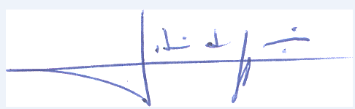 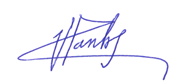 Curador                                                                                            Vanderlei Canhos		Sidnei de Souza                                                                                                           President Director		Diretor Curator: Collection´s name: Institution or University it is affiliated:      